CZĘŚĆ III – WSZW 5CLp.Nazwa asortymentuOpis asortymentuZdobienie, opis umieszczenie napisu/logoOpis opakowaniaIlośćWizualizacja poglądowaTorba na ramię z napisem Wojsko PolskieTorba na ramię, saszetka, wykonana z materiału rPET.Przegroda główna i kieszeń przednia na zamek błyskawiczny, przegroda główna z dwiema kieszeniami wewnętrznymi (w tym jedna siateczkowa), regulowany pasek (65 - 120 cm), połyskliwy pasek na przedniej kieszeni wym.22 x 4 x 16 cm Kolor: szaryTechnika zdobienia:Termotransfer, rozmiar liter wys. min. 0,5 cmnapis czerwony WOJSKO POLSKIEKażda torba pakowana w osobny woreczek foliowy oraz opakowanie zbiorcze foliowe pakowanym po 10 szt.50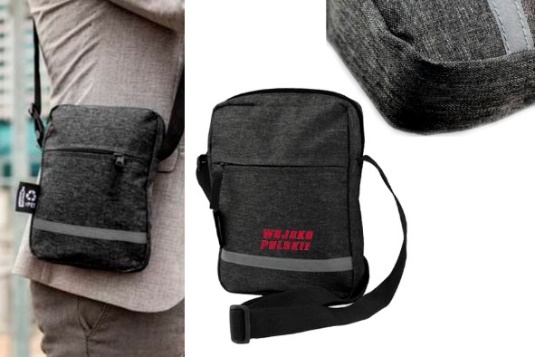 Brelok do kluczy 3w1Brelok do kluczy, kabel do ładowania z trzema końcówkami: USB, USB typu C oraz micro USBWymiary:min 18 x 1,5 x 0,5 cmMateriał: stop, aluminiumKolor: srebrny – 200 szt.Technika zdobienia: Tampodruk, możliwy grawer. Rozmiar logo: wys. min. 0,7 cm, kolorowe logo WP Każdy kabel usb pakowany w osobny woreczek foliowy oraz opakowanie zbiorcze foliowe pakowane po 20 szt.200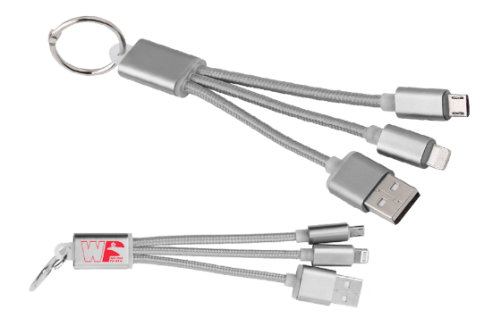 Zestawpiśmienniczy w etui z logo (długopis i ołówek)Zestaw składający się z aluminiowego długopisu i ołówkaautomatycznego. Długopis z niebieskim lub czarnym wkładem. Wkład ołówka gr. min. 0,7 cm. Czarne nasuwane papierowe pudełko.wym. opakowania min170 x 60 x 26wym. długopisu min 139 x 12 x 12 mm, wym. Ołówka min 142 x 12 x 12 mm-Kolor: czarny Technika zdobienie: grawer laserowy- długopis, ołówek rozmiar napis wys. liter min. 0,3 cm: WOJSKO POLSKIETermodruk lub grawer laserowy - pudełko: rozmiar logo wys. min. 1,5 cm logo WPKażdy zestaw piśmienniczy zapakowany osobno w tekturowe czarne etui.Opakowanie zbiorcze (pudełko, karton, tektura).200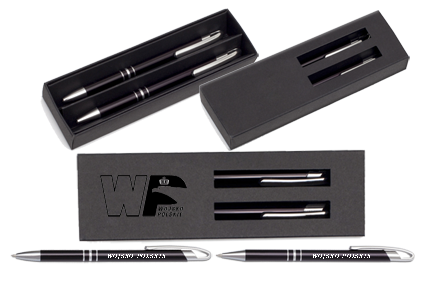 Zestaw do naprawy roweru z logo WPWielofunkcyjne narzędzie do naprawy roweru.15-funkcyjne narzędzie ze śrubokrętem płaskim, śrubokrętem krzyżowym, klucze sześciokątne: 2mm, 2,5 mm, 3 mm, 4 mm, 5 mm, 6 mm, klucze: 8 mm, 10 mm, 15 mm, klucz do szprych: 14GE, nasadki: 8 mm, 9 mm, 10 mm, 2 niklowane dźwignie do opon, klej w tubie, szlifierka, 3 łaty, niebieski pokrowiec z odblaskowym paskiem w komplecie. Materiał: stal węglowa.Wymiary etui min: 11,7 x 9,0 x 4,5 cm. Etui kolor: niebieski lub czarny.Technika zdobienia: Tampodruk, rozmiar logo: wys. min. 1,5 cm kolorowe logo WP na środku torebki/opakowaniaKażdy zestaw pakowany oddzielnie.Opakowanie zbiorcze foliowe lub tekturowe po 10 szt.50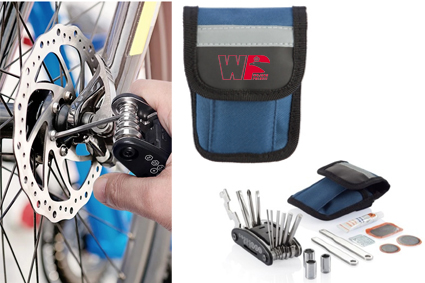 Notatnik A5 80-kartkowy z logo WPNotatnik A5 (80 kartek min. 80 g/m2 w linie lub kratkę), twarda okładka z PU, tasiemka zakładkowa i elastyczna opaska do zamykania.Wymiary min 1,5 x 14,5 x 21,5 cm.Kolor: czarnyTechnika zdobienia: tłoczenie, rozmiar logo: wys. min. 40 m, logo WP na środku notatnikaKażdy notatnik zapakowany oddzielnie w woreczek foliowy lub tektura/karton.Opakowanie zbiorcze.250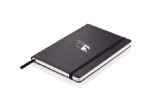 Kubek ceramiczny z napisem Wojsko PolskieKubek ceramiczny ze specjalną powierzchnią pod laser.Kubek o pojemności min. 350 ml Wymiary: min. 8,2 x 9,6 cm.Kolor: srebrny.Technika zdobienia: Grawer laserowy, rozmiar liter wys. min.  1 cmnapis czarny lub czerwony WOJSKO POLSKIEKażdy kubek pakowana w osobne opakowanie karton/tektura oraz opakowanie zbiorcze po 10 szt. tektura/karto.200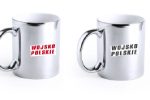 Uchwyt na telefon z logo WPUchwyt na telefon montowany do kratki wentylacyjnej samochodu, dzięki specjalnemu klipsowi. Uchwyt wyposażony w trzy ramiona.Rozstaw ramion min 65 - 85 mm. Kolor: czarnyTechnika zdobienia: Tampodruk, możliwy grawer laserowy kolorowe rozmiar logo: wys. min. 0,5 cm logo WP Każdy uchwyt zapakowany oddzielnie w woreczek foliowy lub tektura/karton.Opakowanie zbiorcze.100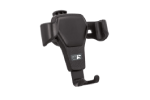 Długopis ze wskaźnikiem laserowym z napisem Wojsko PolskieDługopis (4 w1) ze wskaźnikiem laserowym, latarką LED oraz końcówką przystosowaną do obsługiwania ekranów dotykowych. Zasilany na baterie. Baterie w zestawie. Pakowany w srebrne aluminiowe etui.wym. Min.178x38x19Kolor długopisu: niebieski lub czarny, etui: kolor srebrnyTechnika zdobienie: grawer laserowy- długopis, rozmiar napis wys. liter min. 0,3 cm: WOJSKO POLSKIETermodruk lub grawer laserowy, etui: rozmiar logo wys. min. 1,5 cm logo WPKażdy długopis zapakowany oddzielnie w woreczek foliowy lub tektura/karton.Opakowanie zbiorcze.80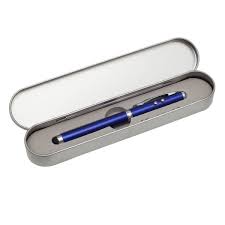 